Рассмотрев заявление от 14.04.2020 № 64/20 и иные представленные документы управляющей организации ООО «ЖКУ», в соответствии с частью 4 статьи 158 Жилищного кодекса Российской Федерации, постановлением Администрации ЗАТО г. Зеленогорска от 28.12.2018 № 250-п «Об утверждении Положения о порядке установления размера платы за содержание жилого помещения для собственников помещений в многоквартирном доме, которые не приняли на их общем собрании решение о выборе способа управления многоквартирным домом, решение об установлении размера платы за содержание жилого помещения», руководствуясь Уставом города Зеленогорска, ПОСТАНОВЛЯЮ:Установить размер платы за содержание жилого помещения в многоквартирном доме по адресу: г. Зеленогорск, ул. Набережная, д. 26, собственники помещений в котором на их общем собрании приняли решение о выборе способа управления многоквартирным домом управляющей организацией Обществом с ограниченной ответственностью «Жилищно-коммунальное управление», но не приняли решение об установлении размера платы за содержание жилого помещения, в размере 18,65 рублей за 1 кв. м общей площади жилого помещения в месяц, включающий в себя:плату за услуги, работы по управлению многоквартирным домом, за содержание и текущий ремонт общего имущества в многоквартирном доме;- плату за холодную воду, горячую воду, электрическую энергию, потребляемые при использовании и содержании общего имущества в многоквартирном доме, за отведение сточных вод в целях содержания общего имущества в многоквартирном доме в размере, определяемом в порядке, установленном Жилищным кодексом Российской Федерации.Признать с 01.09.2020 утратившим силу постановление Администрации ЗАТО г. Зеленогорска от 19.01.2015 № 2-п «Об установлении размера платы за содержание и ремонт жилого помещения в многоквартирных домах, собственники помещений в которых не приняли решение об установлении размера платы за содержание и ремонт жилого помещения».Настоящее постановление вступает в силу с 01.09.2020 и подлежит опубликованию в газете «Панорама».Контроль за выполнением настоящего постановления возложить на первого заместителя Главы ЗАТО г. Зеленогорска по жилищно-коммунальному хозяйству, архитектуре и градостроительству.Первый заместитель Главы ЗАТО г. Зеленогорскапо жилищно-коммунальному хозяйству, архитектуре и градостроительству				                   С.В. Камнев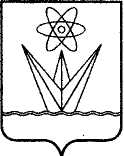 АДМИНИСТРАЦИЯЗАКРЫТОГО АДМИНИСТРАТИВНО – ТЕРРИТОРИАЛЬНОГО ОБРАЗОВАНИЯ  ГОРОДА  ЗЕЛЕНОГОРСКА КРАСНОЯРСКОГО КРАЯП О С Т А Н О В Л Е Н И ЕАДМИНИСТРАЦИЯЗАКРЫТОГО АДМИНИСТРАТИВНО – ТЕРРИТОРИАЛЬНОГО ОБРАЗОВАНИЯ  ГОРОДА  ЗЕЛЕНОГОРСКА КРАСНОЯРСКОГО КРАЯП О С Т А Н О В Л Е Н И ЕАДМИНИСТРАЦИЯЗАКРЫТОГО АДМИНИСТРАТИВНО – ТЕРРИТОРИАЛЬНОГО ОБРАЗОВАНИЯ  ГОРОДА  ЗЕЛЕНОГОРСКА КРАСНОЯРСКОГО КРАЯП О С Т А Н О В Л Е Н И ЕАДМИНИСТРАЦИЯЗАКРЫТОГО АДМИНИСТРАТИВНО – ТЕРРИТОРИАЛЬНОГО ОБРАЗОВАНИЯ  ГОРОДА  ЗЕЛЕНОГОРСКА КРАСНОЯРСКОГО КРАЯП О С Т А Н О В Л Е Н И ЕАДМИНИСТРАЦИЯЗАКРЫТОГО АДМИНИСТРАТИВНО – ТЕРРИТОРИАЛЬНОГО ОБРАЗОВАНИЯ  ГОРОДА  ЗЕЛЕНОГОРСКА КРАСНОЯРСКОГО КРАЯП О С Т А Н О В Л Е Н И Е13.08.2020г. Зеленогорскг. Зеленогорск№102-пОб установлении размера платы за содержание жилого помещения в многоквартирном доме по адресу: г. Зеленогорск, ул. Набережная,    д. 26Об установлении размера платы за содержание жилого помещения в многоквартирном доме по адресу: г. Зеленогорск, ул. Набережная,    д. 26